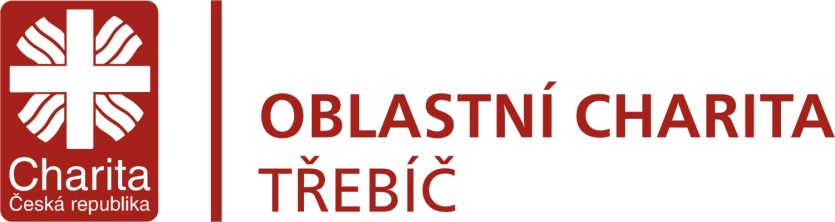  ŠATNÍK - SBĚRNÝ KONTEJNER(ULICE HROTOVICKÁ - BÝVALÝ OBJEKT MEINL)    Provozní doba ŠATNÍKU:            KONTEJNER kdykoliv k dispozici,            pondělí       6:00 – 14:30                    neomezená možnost vhození:středa         6:00 – 14:30                      : textilu, lůžkovin, ručníků, kabelek, hraček, obuvi, opasků, látek…ŠATNÍK na Polance otevřen od dubna do konce září:úterý 		9:00 – 12:00čtvrtek      	14:00 – 17:00